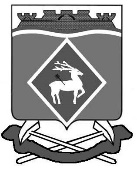 РОССИЙСКАЯ ФЕДЕРАЦИЯРОСТОВСКАЯ ОБЛАСТЬМУНИЦИПАЛЬНОЕ ОБРАЗОВАНИЕ «БЕЛОКАЛИТВИНСКИЙ РАЙОН»АДМИНИСТРАЦИЯ БЕЛОКАЛИТВИНСКОГО РАЙОНАРАСПОРЯЖЕНИЕот 20.01.2023 № 6г.  Белая КалитваО внесении изменений в распоряжение Администрации Белокалитвинского района от 29.12.2022 № 106Руководствуясь Федеральным законом от 06.10.2003 № 131-ФЗ «Об общих принципах организации местного самоуправления в Российской Федерации», Уставом муниципального образования «Белокалитвинский район», и в соответствии со служебной запиской заместителя главы Администрации района по молодежной политике, спорту, культуре и вопросам казачества Мирской М.В. от 16.01.2022 № 65.05/60:Внести в приложение № 1 к распоряжению Администрации Белокалитвинского района от 29.12.2022 № 106 «Об утверждении штатного расписания Администрации Белокалитвинского района на 2023 год» следующие изменения: Исключить из сектора по социальным вопросам единицу старшего инспектора с должностным окладом 6097 рублей.Ввести в сектор по взаимодействию с административными органами, казачеством и общественными объединениями единицу старшего инспектора с должностным окладом 6097 рублей.Строки штатного расписания со следующим текстом:Заменить и изложить в следующей редакции:Настоящее распоряжение вступает в силу с момента подписания и подлежит официальному опубликованию.Контроль за исполнением настоящего постановления возложить на заместителя главы Администрации Белокалитвинского района по организационной и кадровой работе Василенко Л.Г.    Глава Администрации  Белокалитвинского района						О.А. МельниковаСтруктурное подразделениекодДолжность (специальность, профессия), разряд, класс (категория) квалификацииКоличество штатных единицТарифная
ставка (оклад)
и пр., руб.Надбавки, руб.Надбавки, руб.Надбавки, руб.Всего в месяц, руб.((гр.5+гр.6+гр.7+гр.8) х гр.4)ПримечаниенаименованиекодДолжность (специальность, профессия), разряд, класс (категория) квалификацииКоличество штатных единицТарифная
ставка (оклад)
и пр., руб.Секретность12345678910Сектор по социальным вопросамНачальник сектора113 6241 362,4014 986,40Сектор по социальным вопросамГлавный специалист по труду112 33112 331,00Сектор по социальным вопросамСтарший инспектор 26 09712 194,00Сектор по социальным вопросамИтого:4х1 362,40хх39 511,40Сектор 
по взаимодействию  
с административными органами, 
казачеством 
и общественными объединениямиНачальник сектора113 6244 087,2017 711,20Сектор 
по взаимодействию  
с административными органами, 
казачеством 
и общественными объединениямиГлавный специалист по делам несовершеннолетних и защите их прав112 3311 233,1013 564,10Сектор 
по взаимодействию  
с административными органами, 
казачеством 
и общественными объединениямиСтарший инспектор 26 09712 194,00Сектор 
по взаимодействию  
с административными органами, 
казачеством 
и общественными объединениямиИтого:4х5 320,3043 469,30Структурное подразделениекодДолжность (специальность, профессия), разряд, класс (категория) квалификацииКоличество штатных единицТарифная
ставка (оклад)
и пр., руб.Надбавки, руб.Надбавки, руб.Надбавки, руб.Всего в месяц, руб.((гр.5+гр.6+гр.7+гр.8) х гр.4)ПримечаниенаименованиекодДолжность (специальность, профессия), разряд, класс (категория) квалификацииКоличество штатных единицТарифная
ставка (оклад)
и пр., руб.Секретность12345678910Сектор по социальным вопросамНачальник сектора113 6241 362,4014 986,40Сектор по социальным вопросамГлавный специалист по труду112 33112 331,00Сектор по социальным вопросамСтарший инспектор 16 0976 097,00Сектор по социальным вопросамИтого:3х1 362,40хх33414,40Сектор 
по взаимодействию  
с административными органами, 
казачеством 
и общественными объединениямиНачальник сектора113 6244 087,2017 711,20Сектор 
по взаимодействию  
с административными органами, 
казачеством 
и общественными объединениямиГлавный специалист по делам несовершеннолетних и защите их прав112 3311 233,1013 564,10Сектор 
по взаимодействию  
с административными органами, 
казачеством 
и общественными объединениямиСтарший инспектор 36 09718291,00Сектор 
по взаимодействию  
с административными органами, 
казачеством 
и общественными объединениямиИтого:5х5 320,3049566,30